Senator Harriette L. Chandler 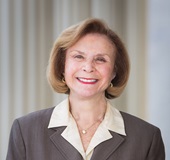 First Worcester -- Consisting of the towns of Boylston, Clinton, precincts 3 and 4, Holden, Northborough, precincts 1, 2 and 4, Princeton and West Boylston, and the city of Worcester, wards 1 to 4, inclusive, ward 8, precincts 2 to 4, inclusive, and wards 9 and 10 in the county of Worcester.Harriette.Chandler@masenate.gov24 Beacon St. 
Room 333
Boston, MA, 02133 Phone: (617) 722-1544 No District OfficeSenator Joanne M. Comerford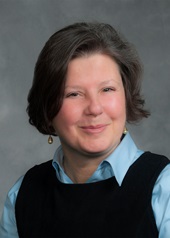 Hampshire, Franklin and Worcester -- Consisting of the city of Northampton and the towns of Amherst, Hadley, Hatfield, Pelham and South Hadley in the county of Hampshire; the towns of Bernardston, Colrain, Deerfield, Erving, Gill, Greenfield, Leverett, Leyden, Montague, New Salem, Northfield, Orange, Shutesbury, Sunderland, Warwick, Wendell and Whately in the county of Franklin; and the town of Royalston in the county of Worcester.Jo.Comerford@masenate.gov State House24 Beacon St.Room 413-CBoston, MA, 02133Phone:(617) 722-1532 Senator James B. Eldridge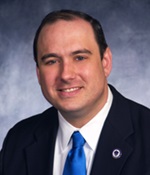 Middlesex and Worcester -- Consisting of the city of Marlborough and the towns of Acton, Ayer, Boxborough, Hudson, Littleton, Maynard, Shirley, Stow and Sudbury, precincts 2 and 3 all in the county of Middlesex; and the towns of Harvard, Northborough, precinct 3, Southborough and Westborough, all in the county of Worcester.James.Eldridge@masenate.gov24 Beacon St.Room 511-CBoston, MA, 02133Phone:(617) 722-1120District Office:255 Main StreetMarlborough, MA 01752Senator Anne M. Gobi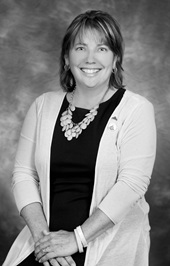 Worcester, Hampden, Hampshire and Middlesex - Consisting of the towns of Ashburnham, Athol, Barre, Brookfield, Charlton, East Brookfield, Hardwick, Hubbardston, New Braintree, North Brookfield, Oakham, Paxton, Petersham, Phillipston, Rutland, Spencer, Sturbridge, Templeton, Warren, West Brookfield and Winchendon in the county of Worcester; the towns of Brimfield, Holland, Monson, Palmer and Wales in the county of Hampden; the town of Ware in the county of Hampshire; and the town of Ashby in the county of Middlesex.anne.gobi@masenate.govState House24 Beacon St.Room 513Boston, MA, 02133Phone:(617) 722-1540Senator Adam G. Hinds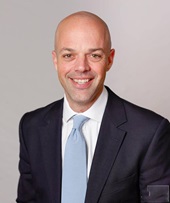 Berkshire, Hampshire, Franklin and Hampden -- Consisting of the cities and towns in the county of Berkshire; the towns of Chesterfield, Cummington, Goshen, Huntington, Middlefield, Plainfield, Westhampton, Williamsburg and Worthington in the county of Hampshire; and the towns of Ashfield, Buckland, Charlemont, Conway, Hawley, Heath, Monroe, Rowe and Shelburne in the county of Franklin; and the towns of Blandford and Chester in the county of Hampden.adam.hinds@masenate.govState House24 Beacon St.Room 109-EBoston, MA, 02133Phone:(617) 722-1625District Office100 North StreetSuite 410Pittsfield, MA 01201Phone:(413)344-4561 or (413)768-2373Senator John Velis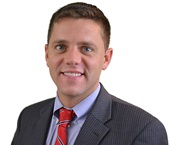 Second Hampden and Hampshire -- Consisting of the cities of Chicopee, ward 7, precincts A and B, ward 8, precinct A, ward 9, precinct A, Holyoke and Westfield and the towns of Agawam, Granville, Montgomery, Russell, Southwick and Tolland, in the county of Hampden; and the towns of Easthampton and Southampton in the county of Hampshire.john.velis@masenate.govState House24 Beacon St.Room 313-ABoston, MA, 02133Phone:(617) 722-1415Senator Edward J. Kennedy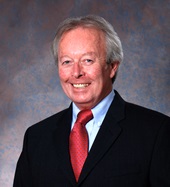 First Middlesex -- Consisting of the city of Lowell and the towns of Dunstable, Groton, Pepperell, Tyngsborough and Westford in the county of Middlesex.edward.kennedy@masenate.gov24 Beacon St.Room 405Boston, MA, 02133Phone:(617) 722-1630Senator Eric P. Lesser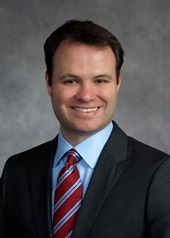 First Hampden and Hampshire -- Consisting of the cities of Chicopee, ward 1, precincts A and B, ward 5, precincts A and B, ward 6, precincts A and B, ward 8, precinct B and ward 9, precinct B and Springfield, ward 2, precinct G, ward 4, precinct F, ward 5, precincts D, F, G and H, ward 6, precincts B, D and H, ward 7 and ward 8, precinct A and the towns of East Longmeadow, Hampden, Longmeadow, Ludlow and Wilbraham in the county of Hampden; and the towns of Belchertown and Granby in the county of Hampshire.eric.lesser@masenate.govState House24 Beacon St.Room 413-CBoston, MA, 02133Phone: (617) 722-1291District Office60 Shaker RoadUnit 3BEast Longmeadow, MA 01028Phone: 413-526-6501Senator Michael O. Moore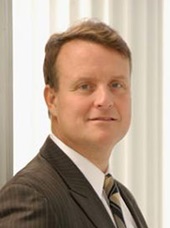 Second Worcester -- Consisting of the towns of Auburn, Grafton, Leicester, Millbury, Northbridge, precincts 2 and 4, Shrewsbury and Upton and the city of Worcester, wards 5 to 7, inclusive, and ward 8, precincts 1 and 5 in the county of Worcester.Michael.Moore@masenate.govState House24 Beacon St.Room 109-BBoston, MA, 02133Phone: (617) 722-1485District Office36 North Quinsigamond AvenueShrewsbury, MA 01545Phone: (508) 757-0323 x 13Senator John CroninWorcester and Middlesex -- Consisting of the cities of Fitchburg, Gardner and Leominster and the towns of Berlin, Bolton, Clinton, precincts 1 and 2, Lancaster, Lunenburg, Sterling and Westminster in the county of Worcester; and the town of Townsend in the county of Middlesex.John.Cronin@masenate.govState House24 Beacon St.Room 504Boston, MA, 02133Phone: (617) 722-1230Senator Adam Gomez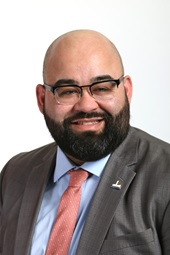 Hampden -- Consisting of the cities of Chicopee, ward 2, precincts A and B, ward 3, precincts A and B, ward 4, precincts A and B, and Springfield, ward 1, ward 2 precincts A to F, inclusive, and H, ward 3, ward 4, precincts A to E, inclusive, G and H, ward 5, precincts A to C, inclusive, and E, ward 6, precincts A and C, and E to G, inclusive, ward 8, precincts B to H, inclusive, and the town of West Springfield in the county of Hampden.Adam.Gomez@masenate.govState House24 Beacon St.Room 413-BBoston, MA, 02133Phone: (617) 722-1660Representative James Arciero 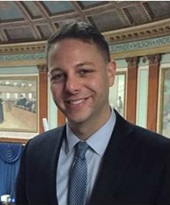 Second Middlesex, Consisting of Chelmsford: Precincts 5, 7, 8; Littleton; Westford.James.Arciero@mahouse.govState House24 Beacon St.Room 277Boston, MA, 02133Phone: (617) 722-2012__________________________________________________Representative Brian M. Ashe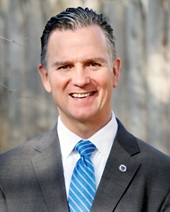 Second Hampden, Consisting of East Longmeadow: Precincts 2, 3, 4; Hampden; Longmeadow; Monson.Brian.Ashe@mahouse.govState House24 Beacon St. Room 236Boston, MA, 02133 Phone: (617) 722-2430District Office Phone: (413) 754-4184 Representative John Barrett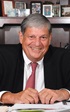 First Berkshire, Consisting of Adams; Cheshire; Clarksburg; Florida; Hancock; Lanesborough; New Ashford; North Adams; Williamstown.john.barrett@mahouse.govState House24 Beacon St.Room 237Boston, MA, 02133Phone:(617) 722-2305District Office8 Park St.Adams, MA 01220Phone:(413) 743-8300Representative Donald Berthiaume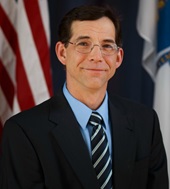 Fifth Worcester, Consisting of Barre; Brookfield; East Brookfield; Hardwick; Hubbardston; New Braintree; North Brookfield; Oakham; Spencer: Precincts 2, 3, 4; West Brookfield; Ware: Precinct A (Hampshire Co.)Donald.Berthiaume@mahouse.govState House24 Beacon St.Room 540Boston, MA, 02133Phone:(617) 722-2090__________________________________________________ Representative Natalie Blais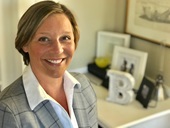 First Franklin, Consisting of Ashfield; Buckland; Conway; Deerfield; Leverett; Montague; Shelburne; Shutesbury; Sunderland; Whately; Chester (Hampden Co.); Chesterfield (Hampshire Co.); Cummington (Hampshire Co); Goshen (Hampshire Co); Huntington (Hampshire Co.); Middlefield (Hampshire Co); Plainfield (Hampshire Co.); Williamsburg (Hampshire Co.); Worthington (Hampshire Co.)Natalie.Blais@mahouse.govState House24 Beacon St.Room 134Boston, MA, 02133Phone:(617) 722-2400Representative Nicholas Boldyga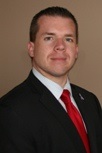 Third Hampden, Consisting of Agawam; Granville; Southwick.Nicholas.Boldyga@mahouse.gov24 Beacon St.Room 167Boston, MA, 02133Phone:(617) 722-2810Fax:617-626-0137District OfficeTown Hall454 College HighwaySouthwick, MA 01077Phone:(413) 569-3137 Ext 103Fax:413- 455-3180 Representative Daniel Carey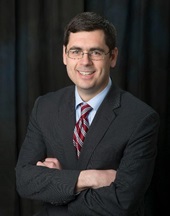 Second Hampshire, Consisting of Easthampton; Granby: Precinct 2; Hadley; South Hadleydaniel.carey@mahouse.gov24 Beacon St.Room 33Boston, MA, 02133Phone:(617) 722-2060Representative Mindy Domb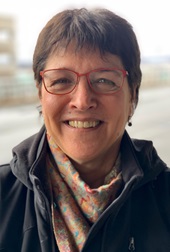 Third Hampshire, Consisting of Amherst; Granby: Precinct 1; Pelhammindy.domb@mahouse.gov24 Beacon St.Room 134Boston, MA, 02133Phone:(617) 722-2400District OfficePO Box 3215Amherst, MA 01004-3215Phone:(413) 461-2060 Representative Peter Durant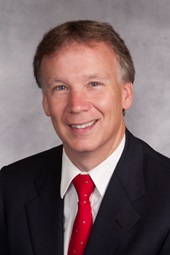 Sixth Worcester, Consisting of Charlton: Precincts 1, 2, 3; Dudley; Southbridge; Spencer: Precinct 1.Peter.Durant@mahouse.gov24 Beacon St.Room 33Boston, MA, 02133Phone: (617) 722-2060Representative Carolyn Dykema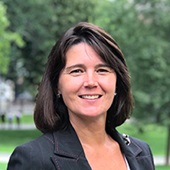 Eighth Middlesex, Consisting of Holliston; Hopkinton; Southborough (Worcester Co.); Westborough: Precinct 2 (Worcester Co.).Carolyn.Dykema@mahouse.gov24 Beacon St.Room 127Boston, MA, 02133Phone:(617) 722-2680Fax:617-722-2239 Representative Kimberly Ferguson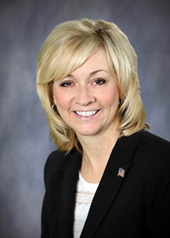 First Worcester, Consisting of Holden; Paxton, Princeton; Rutland; Sterling: Precinct 1; Westminster: Precinct 2.Kimberly.Ferguson@mahouse.gov24 Beacon St.Room 473BBoston, MA, 02133Phone:(617) 722-2263Fax:617-626-0182 Representative Michael Finn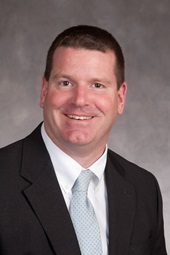 Sixth Hampden, Consisting of Chicopee: Ward 2: Precinct A, Ward 3: Precinct A, Ward 4: Precinct A; Springfield: Ward 2: Precinct E; West Springfield.Michael.Finn@mahouse.gov24 Beacon St.Room 274Boston, MA, 02133Phone:(617) 722-2676Fax:617-626-0189District Office71 Park AvenueWest Springfield, MA 01089Phone:413-363-1965Representative Paul Frost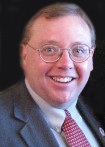 Seventh Worcester, Consisting of Auburn; Charlton: Precinct 4; Millbury; Oxford: Precincts 2, 3.Paul.Frost@mahouse.gov24 Beacon St.Room 542Boston, MA, 02133Phone:(617) 722-2489Representative Michael Kushmerek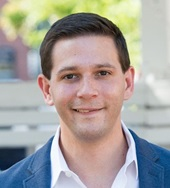 Third Worcester, Consisting of Fitchburg; Lunenburg: Precinct B.Michael.Kushmerek@mahouse.gov24 Beacon St.Boston, MA, 02133Phone:(617) 722-2800Representative Kate Hogan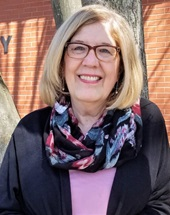 Third Middlesex, Consisting of Hudson; Maynard; Stow; Bolton (Worcester Co.).Kate.Hogan@mahouse.gov24 Beacon St.Room 370Boston, MA, 02133Phone:(617) 722-2600Representative Natalie Higgins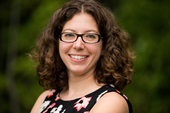 Fourth Worcester, Consisting of LeominsterNatalie.Higgins@mahouse.gov24 Beacon St.Room 527ABoston, MA, 02133Phone:(617) 722-2020District Office24 Church Street, Room 29Leominster, MA 01453Phone:(978) 227-5278Representative Paul Mark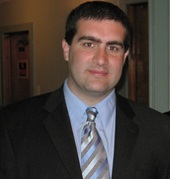 Second Berkshire, Consisting of Dalton; Hinsdale; Peru; Pittsfield: Ward 1: Precinct B; Savoy; Windsor; Bernardston (Franklin Co.); Charlemont (Franklin Co.); Colrain (Franklin Co.); Greenfield (Franklin Co.); Hawley (Franklin Co.); Heath (Franklin Co.); Leyden (Franklin Co.); Monroe (Franklin Co.); Northfield (Franklin Co.); Rowe (Franklin Co.).Paul.Mark@mahouse.gov24 Beacon St.Room 160Boston, MA, 02133Phone:(617) 722-2304Fax:617-626-0249District OfficeP.O. Box 114Dalton, MA 01227Phone:413-464-5635Representative Joseph McKenna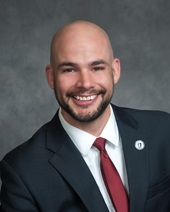 Eighteenth Worcester, Consisting of Douglas; Oxford: Precincts 1, 4; Sutton; Webster.joseph.mckenna@mahouse.gov24 Beacon St.Room 33Boston, MA, 02133Phone:(617) 722-2060Representative David Muradian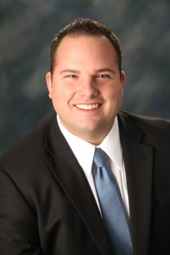 Ninth Worcester, Consisting of Grafton; Northbridge; Upton. David.Muradian@mahouse.gov24 Beacon St.Room 156Boston, MA, 02133Phone:(617) 722-2240Representative Meghan Kilcoyne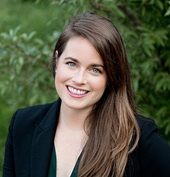 Twelfth Worcester, Consisting of Berlin; Boylston; Clinton; Lancaster; Northborough: Precincts 2, 4; Sterling: Precinct 2meghan.kilcoyne@mahouse.gov24 Beacon St.Room 167Boston, MA, 02133Phone:(617) 722-2800Representative Jacob Oliveira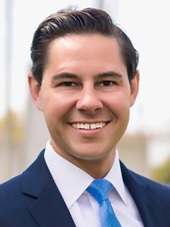 Seventh Hampden. - Consisting of Chicopee: Ward 6: Precinct B; Ludlow; Springfield: Ward 8: Precincts E, F, G; Belchertown: Precincts B, C, D (Hampshire Co.)Jacob.Oliveira@mahouse.gov24 Beacon St.Room 146Boston, MA, 02133Phone:(617) 722-2800Representative Smitty Pignatelli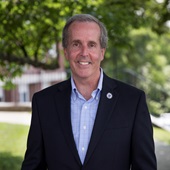 Fourth Berkshire, Consisting of Alford; Becket; Egremont; Great Barrington; Lee; Lenox; Monterey; Mount Washington; New Marlborough; Otis; Richmond; Sandisfield; Sheffield; Stockbridge; Tyringham; Washington; West Stockbridge; Blandford (Hampden Co.); Russell (Hampden Co.); Tolland (Hampden Co.). rep.smitty@mahouse.gov24 Beacon St.Room 473FBoston, MA, 02133Phone:(617) 722-2210Fax:617-722-2238District OfficeLenox Town HallPO Box 2228Lenox, MA 01240Phone:413-637-0631Representative Angelo Puppolo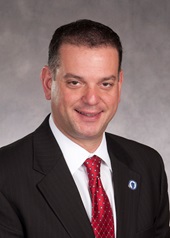 Twelfth Hampden, Consisting of East Longmeadow: Precinct 1; Springfield: Ward 6: Precincts C, D, G, H, Ward 7: Precincts B, C, D, E, G; WilbrahamAngelo.Puppolo@mahouse.gov24 Beacon St.Room 122Boston, MA, 02133Phone:(617) 722-2006Fax:617-722-2848District Office2341 Boston RoadSuite 204Wilbraham, MA 01095Phone:413-596-4333Representative Lindsay Sabadosa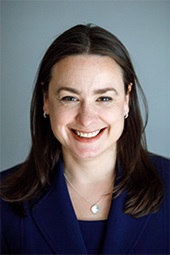 First Hampshire, Consisting of Hatfield; Northampton; Southampton; Westhampton; Montgomery (Hampden Co.).lindsay.sabadosa@mahouse.gov24 Beacon St.Room 443Boston, MA, 02133Phone:(617) 722-2460District Office76 Gothic StNorthampton, MA 01060(413) 270-1166Representative Danillo A. Sena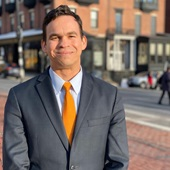 Thirty-seventh Middlesex, Consisting of Acton: Precincts 3, 4, 5; Ayer: Precinct 2; Boxborough; Shirley; Harvard (Worcester Co.); Lunenburg: Precincts A, C, D (Worcester Co.).Danillo.Sena@mahouse.gov24 Beacon St.Room 39Boston, MA, 02133Phone:(617) 722-2014Representative Todd Smola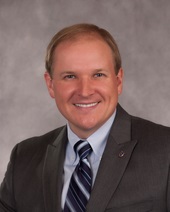 First Hampden, Consisting of Brimfield; Holland; Palmer; Wales; Ware: Precincts B, C (Hampshire Co.); Sturbridge (Worcester Co.); Warren (Worcester Co.)Todd.Smola@mahouse.gov24 Beacon St.Room 124Boston, MA, 02133Phone:(617) 722-2100 Representative Patricia Duffy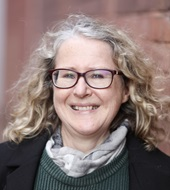 Fifth Hampden, consisting of HolyokePatricia.Duffy@mahouse.gov24 Beacon St.Room 146Boston, MA, 02133Phone:(617) 722-2800Representative Kelly Pease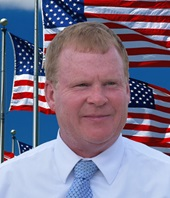 Fourth Hampden. - Consisting of the city of Westfield, in the county of Hampden. 52 Court Street Westfield 9 AM - 5 PMKelly.Pease@mahouse.gov24 Beacon St.Boston, MA, 02133Phone:(617) 722-2800Representative Susannah Whipps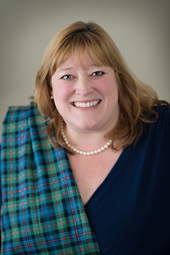 Second Franklin, Consisting of Erving; Gill; New Salem; Orange; Warwick; Wendell; Belchertown: Precinct A (Hampshire Co.); Athol (Worcester Co.); Petersham (Worcester Co.); Phillipston (Worcester Co.); Royalston (Worcester Co.); Templeton (Worcester Co.). Susannah.Whipps@mahouse.gov24 Beacon St.Room 540Boston, MA, 02133Phone:(617) 722-2090Representative Jonathan Zlotnik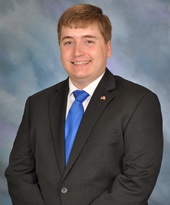 Second Worcester, consisting of Ashburnham; Gardner; Winchendon; Westminster: Precinct 1.Jon.Zlotnik@mahouse.gov24 Beacon St.Room 26Boston, MA, 02133Phone:(617) 722-2080Fax:617-626-0333District OfficeCity Hall, Room 21295 Pleasant StreetGardner, MA 01440Phone:978-410-9559